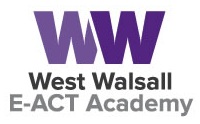 PASTORAL SCHOOL LEADERPerson SpecificationRevised: April 2016General HeadingDetailExamplesQualifications and Experience Specific Qualifications and Experience Successful experience working with children in a school environment for at least 2 years and a minimum of 5 years overall experience of working directly with children.NVQ Level 3 qualification Safeguarding level 1 and willingness to work to additional levels in this area.Degree DesirableKnowledge of relevant policies and procedures Knowledge of first aid Good knowledge of appropriate procedures, regulations and guidance.Literacy Good standard of English to enable communication in all forms.Technology Good Working knowledge of ICT to support learning and the administrative/organisational effectiveness. A good understanding of SIMS to identify student concerns in behaviour/attendance.Communication WrittenAbility to write detailed reports, complete returns and write complex letters.Verbal Ability to use clear Language to communicate information unambiguously.Ability to listen effectively.Languages Specialist language/ communication skills if appropriate.NegotiatingAbility to negotiate effectively with adults and children.Working with Children Behaviour Management Ability to demonstrate effective implementation of the academy’s behaviour management policy.Curriculum Good understanding of the academy organisation, timetable, learning and pastoral support systems.Child Development Good understanding of child development and pastoral issues such as inclusion and social needs.Health & Wellbeing Understand and support the importance of physical and emotional wellbeing.Working with others Working with parents Ability to make a proactive contribution to work of the team supporting children, their families and carers.Ability to work with parents and carers to improve support for children.Relationships Ability to establish rapport and respectful and trustful relationships with children, their families, carers and other adults.Team WorkAbility to work effectively with a range of adults.Information Contribute to the development and implementation of effective systems to share information and also keeping identified information in accordance to data protection and confidentiality needs.Responsibilities Organisational skills Good organisational skills.Ability to remain calm under pressure.Time Management Ability to manage own time effectively.Ability to meet deadlines.Creativity Demonstrate creativity and an ability to resolve problems independently.General Equalities Awareness of and promotion of equality.Health and Safety Good understanding of Health and Safety.Child Protection Good understanding and effective implementation of Child Protection procedures.Confidentiality / Data protectionUnderstand and comply with procedures and legislation relating to confidentiality.CPDDemonstrate a clear commitment to develop and learn in the role.Ability to effectively evaluate own performance.